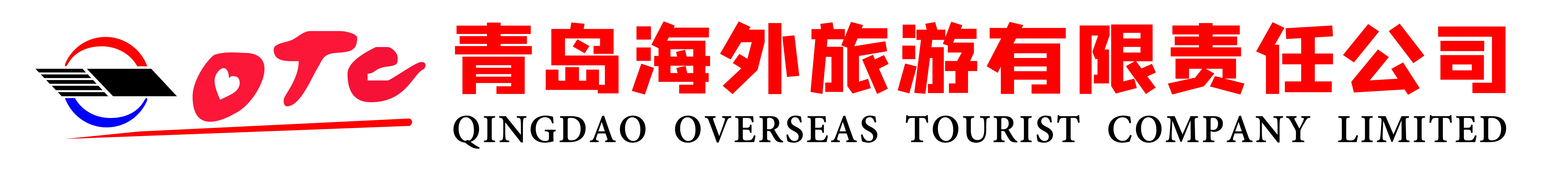 烟台+蓬莱阁+长岛3日2晚私家团行程单嗨玩烟台行程安排费用说明自费点其他说明产品编号OTCZBYTA-111出发地烟台市目的地烟台市-蓬莱市行程天数3去程交通汽车返程交通汽车参考航班无无无无无产品亮点半自助游,可以自己安排行程（建议大家可以游览泰山地下大裂谷景区、逛逛泰山脚下的风俗街和岱庙，天外村等，晚上登山观日出。半自助游,可以自己安排行程（建议大家可以游览泰山地下大裂谷景区、逛逛泰山脚下的风俗街和岱庙，天外村等，晚上登山观日出。半自助游,可以自己安排行程（建议大家可以游览泰山地下大裂谷景区、逛逛泰山脚下的风俗街和岱庙，天外村等，晚上登山观日出。半自助游,可以自己安排行程（建议大家可以游览泰山地下大裂谷景区、逛逛泰山脚下的风俗街和岱庙，天外村等，晚上登山观日出。半自助游,可以自己安排行程（建议大家可以游览泰山地下大裂谷景区、逛逛泰山脚下的风俗街和岱庙，天外村等，晚上登山观日出。产品介绍泰山 ，位于华北大平原的东侧，面积426平方公里，主峰玉皇顶海拔高度为1545(1532)米。泰山融雄伟壮丽的自然风光与悠久灿烂的历史文化于一体，她是中国首例世界文化与自然双遗产、世界地质公园、首批全国文明风景旅游区、首批国家5A级旅游景区。 泰山以气势雄伟著称于世，形体高大，拔地通天，基础宽广，安稳厚重。景色千姿百态，悬崖峭壁，深沟峡谷，奇峰怪石，林海松涛，泉飞鸟鸣……并形成旭日东升、云海玉盘、碧霞宝光、晚霞夕照等独特的自然奇观。 泰山自古就有神山、圣山、“五岳独尊”的称誉，是四海一统、国泰民安的象征。数千年来，封建帝王封禅告祭，文人名士登临抒怀，儒释道观和合共处，平民百姓顶礼膜拜，使之成为中华民族的精神家园。更有三大断裂、科马提岩、醉心石等奇特地质构造，岱庙、南天门、碧霞祠等巧夺天工的古代建筑杰作，秦刻石、经石峪、唐摩崖等历代名贵石刻，秦松、汉柏、唐槐等珍稀古树名木……这些，有机地将自然景观与人文景观融合为一体。一条从山下直通极顶长达九公里的中轴线，凭藉7000级石阶把天、地、人贯穿为一个完整的序列，从而成为人类投入大自然的通天之路。 泰山，一座一万年堆积的自然宝库；泰山，一轴百万年续展的历史长卷；泰山，一阙七千阶谱写的朝天神曲；泰山，一幢五千年镌刻的文化丰碑。泰山，中华民族精神的家园，欢迎您到泰山来！泰山 ，位于华北大平原的东侧，面积426平方公里，主峰玉皇顶海拔高度为1545(1532)米。泰山融雄伟壮丽的自然风光与悠久灿烂的历史文化于一体，她是中国首例世界文化与自然双遗产、世界地质公园、首批全国文明风景旅游区、首批国家5A级旅游景区。 泰山以气势雄伟著称于世，形体高大，拔地通天，基础宽广，安稳厚重。景色千姿百态，悬崖峭壁，深沟峡谷，奇峰怪石，林海松涛，泉飞鸟鸣……并形成旭日东升、云海玉盘、碧霞宝光、晚霞夕照等独特的自然奇观。 泰山自古就有神山、圣山、“五岳独尊”的称誉，是四海一统、国泰民安的象征。数千年来，封建帝王封禅告祭，文人名士登临抒怀，儒释道观和合共处，平民百姓顶礼膜拜，使之成为中华民族的精神家园。更有三大断裂、科马提岩、醉心石等奇特地质构造，岱庙、南天门、碧霞祠等巧夺天工的古代建筑杰作，秦刻石、经石峪、唐摩崖等历代名贵石刻，秦松、汉柏、唐槐等珍稀古树名木……这些，有机地将自然景观与人文景观融合为一体。一条从山下直通极顶长达九公里的中轴线，凭藉7000级石阶把天、地、人贯穿为一个完整的序列，从而成为人类投入大自然的通天之路。 泰山，一座一万年堆积的自然宝库；泰山，一轴百万年续展的历史长卷；泰山，一阙七千阶谱写的朝天神曲；泰山，一幢五千年镌刻的文化丰碑。泰山，中华民族精神的家园，欢迎您到泰山来！泰山 ，位于华北大平原的东侧，面积426平方公里，主峰玉皇顶海拔高度为1545(1532)米。泰山融雄伟壮丽的自然风光与悠久灿烂的历史文化于一体，她是中国首例世界文化与自然双遗产、世界地质公园、首批全国文明风景旅游区、首批国家5A级旅游景区。 泰山以气势雄伟著称于世，形体高大，拔地通天，基础宽广，安稳厚重。景色千姿百态，悬崖峭壁，深沟峡谷，奇峰怪石，林海松涛，泉飞鸟鸣……并形成旭日东升、云海玉盘、碧霞宝光、晚霞夕照等独特的自然奇观。 泰山自古就有神山、圣山、“五岳独尊”的称誉，是四海一统、国泰民安的象征。数千年来，封建帝王封禅告祭，文人名士登临抒怀，儒释道观和合共处，平民百姓顶礼膜拜，使之成为中华民族的精神家园。更有三大断裂、科马提岩、醉心石等奇特地质构造，岱庙、南天门、碧霞祠等巧夺天工的古代建筑杰作，秦刻石、经石峪、唐摩崖等历代名贵石刻，秦松、汉柏、唐槐等珍稀古树名木……这些，有机地将自然景观与人文景观融合为一体。一条从山下直通极顶长达九公里的中轴线，凭藉7000级石阶把天、地、人贯穿为一个完整的序列，从而成为人类投入大自然的通天之路。 泰山，一座一万年堆积的自然宝库；泰山，一轴百万年续展的历史长卷；泰山，一阙七千阶谱写的朝天神曲；泰山，一幢五千年镌刻的文化丰碑。泰山，中华民族精神的家园，欢迎您到泰山来！泰山 ，位于华北大平原的东侧，面积426平方公里，主峰玉皇顶海拔高度为1545(1532)米。泰山融雄伟壮丽的自然风光与悠久灿烂的历史文化于一体，她是中国首例世界文化与自然双遗产、世界地质公园、首批全国文明风景旅游区、首批国家5A级旅游景区。 泰山以气势雄伟著称于世，形体高大，拔地通天，基础宽广，安稳厚重。景色千姿百态，悬崖峭壁，深沟峡谷，奇峰怪石，林海松涛，泉飞鸟鸣……并形成旭日东升、云海玉盘、碧霞宝光、晚霞夕照等独特的自然奇观。 泰山自古就有神山、圣山、“五岳独尊”的称誉，是四海一统、国泰民安的象征。数千年来，封建帝王封禅告祭，文人名士登临抒怀，儒释道观和合共处，平民百姓顶礼膜拜，使之成为中华民族的精神家园。更有三大断裂、科马提岩、醉心石等奇特地质构造，岱庙、南天门、碧霞祠等巧夺天工的古代建筑杰作，秦刻石、经石峪、唐摩崖等历代名贵石刻，秦松、汉柏、唐槐等珍稀古树名木……这些，有机地将自然景观与人文景观融合为一体。一条从山下直通极顶长达九公里的中轴线，凭藉7000级石阶把天、地、人贯穿为一个完整的序列，从而成为人类投入大自然的通天之路。 泰山，一座一万年堆积的自然宝库；泰山，一轴百万年续展的历史长卷；泰山，一阙七千阶谱写的朝天神曲；泰山，一幢五千年镌刻的文化丰碑。泰山，中华民族精神的家园，欢迎您到泰山来！泰山 ，位于华北大平原的东侧，面积426平方公里，主峰玉皇顶海拔高度为1545(1532)米。泰山融雄伟壮丽的自然风光与悠久灿烂的历史文化于一体，她是中国首例世界文化与自然双遗产、世界地质公园、首批全国文明风景旅游区、首批国家5A级旅游景区。 泰山以气势雄伟著称于世，形体高大，拔地通天，基础宽广，安稳厚重。景色千姿百态，悬崖峭壁，深沟峡谷，奇峰怪石，林海松涛，泉飞鸟鸣……并形成旭日东升、云海玉盘、碧霞宝光、晚霞夕照等独特的自然奇观。 泰山自古就有神山、圣山、“五岳独尊”的称誉，是四海一统、国泰民安的象征。数千年来，封建帝王封禅告祭，文人名士登临抒怀，儒释道观和合共处，平民百姓顶礼膜拜，使之成为中华民族的精神家园。更有三大断裂、科马提岩、醉心石等奇特地质构造，岱庙、南天门、碧霞祠等巧夺天工的古代建筑杰作，秦刻石、经石峪、唐摩崖等历代名贵石刻，秦松、汉柏、唐槐等珍稀古树名木……这些，有机地将自然景观与人文景观融合为一体。一条从山下直通极顶长达九公里的中轴线，凭藉7000级石阶把天、地、人贯穿为一个完整的序列，从而成为人类投入大自然的通天之路。 泰山，一座一万年堆积的自然宝库；泰山，一轴百万年续展的历史长卷；泰山，一阙七千阶谱写的朝天神曲；泰山，一幢五千年镌刻的文化丰碑。泰山，中华民族精神的家园，欢迎您到泰山来！D1D1行程详情青岛——泰安早上集合出发赴泰安（指定地点沿途接人），抵达泰安后自由活动。用餐早餐：X     午餐：X     晚餐：X   住宿无（如需山上住宿，旅行社可以提前预定）D2D2行程详情泰安——青岛指定时间集合后，乘车返回青岛（指定地点沿途送人）。用餐早餐：X     午餐：X     晚餐：X   住宿无D3D3行程详情121121用餐早餐：X     午餐：X     晚餐：X   住宿无费用包含用车：空调旅游车，根据最终人数选择车型，确保一人一正座。用车：空调旅游车，根据最终人数选择车型，确保一人一正座。用车：空调旅游车，根据最终人数选择车型，确保一人一正座。费用不包含泰山景交70（自愿自理），泰山索道单程100元，往返200元（自愿自理）泰山景交70（自愿自理），泰山索道单程100元，往返200元（自愿自理）泰山景交70（自愿自理），泰山索道单程100元，往返200元（自愿自理）项目类型描述停留时间参考价格专线旅游车预订须知1.此团为散客拼团，游客来自青岛不同城区，为方便大家出门旅行，沿途安排很多接送地点，请大家互相体谅！保险信息大巴接客点：